Flottenmanagement: Continental erweitert VDO TIS-Web um nationale österreichische ArbeitszeitgesetzgebungLinienverkehrsunternehmen profitieren von Integration der korrekten Vorgaben für verschiedene VerkehrsartenContinental baut Reports und Services zu Compliance-Themen in TIS-Web konsequent ausVillingen-Schwenningen, 3. Mai 2022. Flottenmanager in Österreich können ab sofort ihre Compliance- und Archivierungspflichten noch einfacher erfüllen: Continental hat in ihre bewährte Software für das Flotten- und Tachographenmanagement VDO TIS-Web nicht nur die EU-weit gültigen Vorgaben des EU-Mobilitätspakets I integriert, sondern unter anderem auch die in Österreich gültige Arbeitszeitgesetzgebung. Dazu werden Daten aus dem Tachographen zum Verhalten der Fahrer gegen die gesetzlichen Vorgaben gestellt und so Berichte zu Verstößen generiert. Davon profitieren auch Unternehmen im öffentlichen Nahverkehr, für die es spezifische Regelungen zu Lenk- und Ruhezeiten gibt. „Wir freuen uns sehr, dass wir der österreichischen Transportbranche diesen zusätzlichen Service bieten und ihnen die Arbeit im immer komplexer werdenden Alltag erleichtern können“, sagt Michael Reim, der bei Continental den Vertrieb für den österreichischen Markt im Geschäftssegment Connected Commercial Vehicle Solutions leitet.Mit der Integration der Regelungen aus dem Arbeitsgesetz trägt Continental den sehr spezifischen Vorgaben für die Transportbranche des Landes Rechnung. Demnach müssen Fahrer und Flottenmanager nicht nur im Güter- und Fernreiseverkehr die Regeln für zum Beispiel Lenkpausen und Ruhezeiten beachten, sondern auch im Linienverkehr. Michael Reim erklärt: „In Österreich müssen beispielsweise Linienbusse mit einer Linienlänge von unter 50 Kilometern mithilfe eines Tachographen ihre Touren erfassen und dabei die Regelungen des Arbeitsgesetzes einhalten.“ Aufwertung für VDO TIS-Web durch neue Compliance-ReportsContinental arbeitet aktuell mit großem Nachdruck daran, ihrer bewährten VDO-Cloud-Lösung für das Flotten- und Tachographenmanagement neue Features zur rechtskonformen Überwachung der Compliance hinzuzufügen. Neben der Berücksichtigung der österreichischen Arbeitsgesetzgebung kreiert TIS-Web inzwischen etwa auch Scorecards. Mit diesen können Flottenmanager nun durch Nutzung der schon im System vorhandenen Daten Auswertungen für die gesamte Flotte, aber auch für jeden einzelnen Fahrer generieren – und das rückwirkend über viele Monate. So lassen sich Schulungsmängel und Unternehmensrisiken früh und leicht erkennen und, in letzter Konsequenz, empfindliche Strafen möglicherweise rechtzeitig abwenden.Hintergrund: Aus VDO TIS-Web wird VDO FleetDie Software-Familie, die Flotten bei der Archivierung von Tachographen-Daten unterstützt und zugleich hilft, wichtige Kennzahlen zu Fahrzeugen und Fahrern im Blick zu behalten, ändert zur Jahresmitte ihren Namen. VDO Fleet wird laufend um neue Funktionen und Services erweitert, hält damit Schritt mit rechtlichen Vorgaben und ist Vorreiter bei intelligenten Lösungen für ein zukunftssicheres Flottenmanagement.Continental entwickelt wegweisende Technologien und Dienste für die nachhaltige und vernetzte Mobilität der Menschen und ihrer Güter. Das 1871 gegründete Technologieunternehmen bietet sichere, effiziente, intelligente und erschwingliche Lösungen für Fahrzeuge, Maschinen, Verkehr und Transport. Continental erzielte 2021 einen Umsatz von 33,8 Milliarden Euro und beschäftigt aktuell mehr als 190.000 Mitarbeiterinnen und Mitarbeiter in 58 Ländern und Märkten. Am 8. Oktober 2021 hat das Unternehmen sein 150-jähriges Jubiläum gefeiert.Continental entwickelt innovative Technologien für mehr Sicherheit, Effizienz und Vernetzung im Güterverkehr. Die Produkte und Dienstleistungen des Unternehmens bieten Herstellern von Nutzfahrzeugen und dem dazugehörigen Ersatzteilmarkt einen messbaren Nutzen. Sie profitieren von einem breit gefächerten Angebot und voll integrierten Systemen. Das Portfolio umfasst Reifen, digitale Reifenüberwachung, Flottenmanagementlösungen, Tachographen, Schläuche, Luftfedern, Lösungen für Antriebsstrang und Abgasnachbehandlung, elektronische Steuergeräte, Display, Sensoren, Fahrerassistenzsysteme, cloudbasierte Anwendungen sowie eHorizon-Anwendungen und -Karten. Im Jahr 2019 erzielte Continental mit Produkten und Systemen für den Nutzfahrzeugbereich einen weltweiten Umsatz von rund 5 Milliarden Euro.Kontakt für Journalisten Oliver HeilManager Media RelationsSmart MobilityContinentalTelefon: +49 6196 87-2681E-Mail: oliver.heil@continental-corporation.comPresseportal:	www.continental-presse.de Mediathek:	www.continental.de/mediathekProduktinformationen 	www.fleet.vdo.atBilder und Bildunterschriften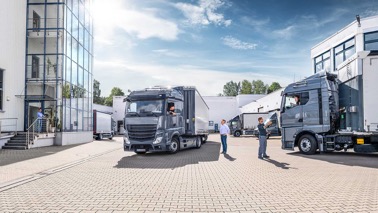 Continental_TIS-Web_Scorecards_DriversSchnell reagieren, Probleme ansprechen: Reports zur österreichischen Arbeitsgesetzgebung in TIS-Web erleichtern es Flottenmanagern, den Überblick zu behalten und sich korrekt zu verhalten.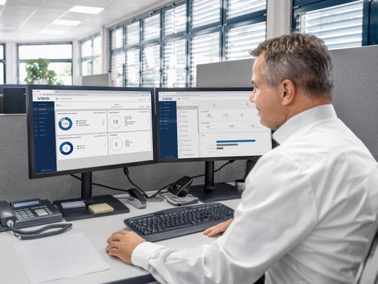 Continental_PP_TIS-Web_Application_2Immer genau im Bilde: Mit VDO TIS-Web behalten Flottenmanager den Überblick darüber, welche Verstöße bei welchen Fahrern gehäuft auftreten.